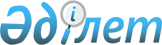 Катонқарағай ауданы әкімдігінің 2015 жылғы 11 наурыздағы № 79 "Катонқарағай ауданының Ветеринария бөлімі" мемлекеттік мекемесі туралы ережені бекіту туралы" қаулысына өзгеріс енгізу туралы
					
			Күшін жойған
			
			
		
					Шығыс Қазақстан облысы Катонқарағай аудандық әкімдігінің 2015 жылғы 17 маусымдағы № 275 қаулысы. Шығыс Қазақстан облысының Әділет департаментінде 2015 жылғы 29 шілдеде № 4073 болып тіркелді. Күші жойылды - Шығыс Қазақстан облысы Катонқарағай аудандық әкімдігінің 2016 жылғы 28 сәуірдегі № 169 қаулысымен      Ескерту. Күші жойылды - Шығыс Қазақстан облысы Катонқарағай ауданы әкімдігінің 28.04.2016 № 169 қаулысымен (алғашқы ресми жарияланған күнінен кейін күнтізбелік он күн өткен соң қолданысқа енгізіледі).

      РҚАО-ның ескертпесі.

      Құжаттың мәтінінде түпнұсқаның пунктуациясы мен орфографиясы сақталған.

      "Нормативтік құқықтық актілер туралы" Қазақстан Республикасының 1998 жылғы 24 наурыздағы Заңының 21-бабына сәйкес, Катонқарағай ауданының әкімдігі ҚАУЛЫ ЕТЕДІ:

      1. Катонқарағай ауданы әкімдігінің 2015 жылғы 11 наурыздағы № 79 "Катонқарағай ауданының ветеринария бөлімі" мемлекеттік мекемесі туралы ережені бекіту туралы" (нормативтік құқықтық актілерді мемлекеттік тіркеу Тізілімінде № 3821 тіркелген, 2015 жылғы 17 сәуірдегі № 28 "Арай-Луч" аудандық газетінде жарияланған) қаулысына келесі өзгеріс енгізілсін:

      Осы қаулының қосымшасына сәйкес "Катонқарағай ауданының ветеринария бөлімі" мемлекеттік мекемесі туралы Ереже жаңа редакцияда жазылсын.

      2. Осы қаулы алғашқы ресми жарияланған күнінен кейін күнтізбелік он күн өткен соң қолданысқа енгізілсін.

 "Катонқарағай ауданының ветеринария бөлімі" мемлекеттік мекемесі туралы ереже 1. Жалпы ережелер      1. "Катонқарағай ауданының ветеринария бөлімі" мемлекеттік мекемесі (бұдан әрі – Бөлім) Қазақстан Республикасының мемлекеттік органы болып табылады, Катонқарағай ауданы аумағында ветеринария саласына басшылықты жүзеге асырады.

      2. "Катонқарағай ауданының ветеринария бөлімі" мемлекеттік мекемесі өз қызметін Қазақстан Республикасының Конституциясына және заңдарына, Қазақстан Республикасының Президенті мен Үкіметінің актілеріне, өзге де нормативтік құқықтық актілерге, сондай-ақ осы Ережеге сәйкес жүзеге асырады. 

      3. "Катонқарағай ауданының ветеринария бөлімі" мемлекеттік мекемесі ұйымдық-құқықтық нысанындағы заңды тұлға болып табылады, мемлекеттік тілде өз атауы бар мөрі мен мөртаңбалары, белгіленген үлгідегі бланкілері, сондай-ақ Қазақстан Республикасының заңнамасына сәйкес қазынашылық органдарда шоттары болады.

      4. "Катонқарағай ауданының ветеринария бөлімі" мемлекеттік мекемесі азаматтық-құқықтық қатынастарға өз атынан түседі.

      5. "Катонқарағай ауданының ветеринария бөлімі" мемлекеттік мекемесі егер заңнамаға сәйкес осыған уәкілеттік берілген болса, мемлекеттің атынан азаматтық-құқықтық қатынастардың тарапы болуға құқығы бар.

      6. "Катонқарағай ауданының ветеринария бөлімі" мемлекеттік мекемесі өз құзыретінің мәселелері бойынша заңнамада белгіленген тәртіппен бөлім басшысының бұйрықтарымен және Қазақстан Республикасының заңнамасында көзделген басқа да актілермен ресімделетін шешімдер қабылдайды.

      7. "Катонқарағай ауданының ветеринария бөлімі" мемлекеттік мекемесінің құрылымы мен штат санының лимиті қолданыстағы заңнамаға сәйкес бекітіледі.

      8. Заңды тұлғаның орналасқан жері: 070900, Қазақстан Республикасы, Шығыс Қазақстан облысы, Катонқарағай ауданы, Үлкен Нарын ауылы, Слямов көшесі, 138.

      9. Мемлекеттік органның толық атауы - "Катонқарағай ауданының ветеринария бөлімі" мемлекеттік мекемесі.

      10. Осы Ереже "Катонқарағай ауданының ветеринария бөлімі" мемлекеттік мекемесі құрылтай құжаты болып табылады.

      11. "Катонқарағай ауданының ветеринария бөлімі" мемлекеттік мекемесінің құрылтайшысы Катонқарағай ауданының әкімдігі тұрғысында мемлекет болып табылады. 

      12. "Катонқарағай ауданының ветеринария бөлімі" мемлекеттік мекемесі қызметін қаржыландыру Катонқарағай ауданының жергілікті бюджетінен жүзеге асырылады. 

      13. "Катонқарағай ауданының ветеринария бөлімі" мемлекеттік мекемесі кәсіпкерлік субъектілерімен "Катонқарағай ауданының ветеринария бөлімі" мемлекеттік мекемесінің функциялары болып табылатын міндеттерді орындау тұрғысында шарттық қатынастарға түсуге тыйым салынады.

      14. "Катонқарағай ауданының ветеринария бөлімі" мемлекеттік мекемесінің жұмыс тәртібі ішкі еңбек тәртібі қағидаларымен белгіленеді және Қазақстан Республикасы еңбек заңнамасының нормаларына қайшы келмеуі тиіс.

 2. Мемлекеттік органның миссиясы, негізгі міндеттері, функциялары, құқықтары мен міндеттері      15. "Катонқарағай ауданының ветеринария бөлімі" мемлекеттік мекемесінің миссиясы: ветеринария саласындағы мемлекеттік саясаттың негізгі бағытын іске асыруды қамтамасыз ету. 

      16. "Катонқарағай ауданының ветеринария бөлімі" мемлекеттік мекемесінің міндеттері:

      1) халықтың денсаулығын жануарлар мен адамға ортақ аурулардан қорғау;

      2) жануарларды аурулардан қорғау және емдеу;

      3) ветеринариялық-санитариялық қауіпсіздікті қамтамасыз ету;

      4) Катонқарағай ауданының аумағын басқа мемлекеттерден жануарлардың жұқпалы және экзотикалық ауруларының әкелiнуi мен таралуынан қорғау;

      5) жеке және заңды тұлғалар ветеринария саласындағы қызметтi жүзеге асыруы кезiнде қоршаған ортаны ластаудың алдын алу және оны жою.

      17. "Катонқарағай ауданының ветеринария бөлімі" мемлекеттік мекемесінің функциялары:

      1) қаңғыбас иттер мен мысықтарды аулауды және жоюды ұйымдастырады; 

      2) ветеринариялық (ветеринариялық-санитариялық) талаптарға сәйкес мал қорымын (биотермиялық шұңқырларды) салуды ұйымдастырады және оларды күтіп-ұстауды қамтамасыз етеді;

      3) ветеринариялық препараттардың республикалық қорын қоспағанда, бюджет қаражаты есебiнен сатып алынған ветеринариялық препараттарды сақтауды ұйымдастырады; 

      4) жануарлардың саулығы мен адамның денсаулығына қауiп төндiретiн жануарларды, жануарлардан алынатын өнiмдер мен шикiзатты алып қоймай залалсыздандырады (зарарсыздандырады) және қайта өңдейді;

      5) жануарлардың саулығы мен адамның денсаулығына қауiп төндiретiн, алып қоймай залалсыздандырылған (зарарсыздандырылған) және қайта өңделген жануарлардың, жануарлардан алынатын өнiмдер мен шикiзаттың құнын иелерiне өтейді;

      6) Катонқарағай ауданының шегiнде жеке және заңды тұлғалардың Қазақстан Республикасының ветеринария саласындағы заңнамасын сақтауын мемлекеттiк ветеринариялық-санитариялық бақылауды және қадағалауды ұйымдастырады және жүзеге асырады;

      7) эпизоотия ошақтары пайда болған жағдайда оларды зерттеп-қарауды жүргiзеді;

      8) эпизоотологиялық зерттеп-қарау актісін береді;

      9) Қазақстан Республикасының ветеринария саласындағы заңнамасы талаптарының сақталуы тұрғысынан мемлекеттiк ветеринариялық-санитариялық бақылауды және қадағалауды:

      iшкi сауда объектiлерiнде;

      жануарлар өсiрудi, жануарларды, жануарлардан алынатын өнiмдер мен шикiзатты дайындауды (союды), сақтауды, қайта өңдеудi және өткiзудi жүзеге асыратын өндiрiс объектiлерiнде, сондай-ақ ветеринариялық препараттарды, жемшөп пен жемшөп қоспаларын өндіру, сақтау және өткiзу жөнiндегi ұйымдарда пайдалануға қабылдайтын мемлекеттік комиссияларды ұйымдастырады (импортпен және экспортпен байланыстыларды қоспағанда);

      ветеринариялық препараттар өндiрудi қоспағанда, ветеринария саласындағы кәсiпкерлiк қызметтi жүзеге асыратын адамдарда;

      экспортын (импортын) және транзитiн қоспағанда, тиiстi әкiмшiлiк-аумақтық бiрлiк шегiнде орны ауыстырылатын (тасымалданатын) объектiлердi тасымалдау (орнын ауыстыру), тиеу, түсiру кезiнде;

      экспортты (импортты) және транзиттi қоспағанда, жануарлар ауруларының қоздырушыларын тарататын факторлар болуы мүмкiн көлiк құралдарының барлық түрлерiнде, ыдыстың, буып-түю материалдарының барлық түрлерi бойынша;

      тасымалдау (орнын ауыстыру) маршруттары өтетiн, мал айдалатын жолдарда, маршруттарда, мал жайылымдары мен суаттардың аумақтарында;

      экспортты (импортты) және транзиттi қоспағанда, орны ауыстырылатын (тасымалданатын) объектiлердi өсiретiн, сақтайтын, өңдейтiн, өткiзетiн немесе пайдаланатын жеке және заңды тұлғалардың аумақтарында, өндiрiстiк үй-жайларында және қызметiне жүзеге асырады;

      10) мал қорымдарын (биотермиялық шұңқырларды), орны ауыстырылатын (тасымалданатын) объектiлердi күтiп-ұстауға, өсiруге, пайдалануға, өндiруге, дайындауға (союға), сақтауға, қайта өңдеу мен өткiзуге байланысты мемлекеттiк ветеринариялық-санитариялық бақылау және қадағалау объектiлерiн орналастыру, салу, реконструкциялау және пайдалануға беру кезiнде, сондай-ақ оларды тасымалдау (орнын ауыстыру) кезiнде зоогигиеналық және ветеринариялық (ветеринариялық-санитариялық) талаптардың сақталуына мемлекеттiк ветеринариялық-санитариялық бақылауды және қадағалауды жүзеге асырады;

      11) жеке және заңды тұлғаларға қатысты мемлекеттiк ветеринариялық-санитариялық бақылау және қадағалау актiсiн жасайды;

      12) Катонқарағай ауданының аумағында жануарлардың энзоотиялық аурулары бойынша ветеринариялық iс-шаралар өткiзудi ұйымдастырады;

      13) уәкiлеттi орган бекiтетiн тiзбе бойынша жануарлардың аса қауiптi ауруларының, сондай-ақ жануарлардың басқа да ауруларының профилактикасы, биологиялық материал сынамаларын алу және оларды диагностикалау үшiн жеткiзу бойынша ветеринариялық iс-шаралардың жүргiзiлуiн ұйымдастырады;

      14) ауыл шаруашылығы жануарларын бiрдейлендiру, ауыл шаруашылығы жануарларын бiрдейлендiру жөнiндегi дерекқорды жүргiзу бойынша iс-шаралар өткiзудi ұйымдастырады;

      15) ауру жануарларды санитариялық союды ұйымдастырады;

      16) "Рұқсаттар және хабарламалар туралы" Қазақстан Республикасының Заңына сәйкес жеке және заңды тұлғалардан ветеринария саласындағы кәсiпкерлiк қызметтi жүзеге асырудың басталғаны немесе тоқтатылғаны туралы хабарламалар қабылдау, сондай-ақ рұқсаттар мен хабарламалардың мемлекеттiк электрондық тiзiлiмiн жүргiзеді;

      17) жергiлiктi мемлекеттiк басқару мүддесiнде Қазақстан Республикасының заңнамасымен жергiлiктi атқарушы органдарға жүктелетiн өзге де өкiлеттiктердi жүзеге асырады.

      18. "Катонқарағай ауданының ветеринария бөлімі" мемлекеттік мекемесінің құқықтары мен міндеттері: 

      1) "Катонқарағай ауданының ветеринария бөлімі" мемлекеттік мекемесі құзыретіне кіретін мәселелер бойынша аудан басшыларына қарауға ұсыныс енгізу;

      2) Қазақстан Республикасы заңнамасында көзделген құзыреті шеңберінде ветеринария бөлімнің қызметіне қатысты мәселелерді қарау және бірлесіп атқару үшін ауданның өзге жергілікті атқарушы органдары бөлімдерінің қызметкерлерін қатыстыру;

      3) "Катонқарағай ауданының ветеринария бөлімі" мемлекеттік мекемесі құзыретіне кіретін мәселелер бойынша белгіленген тәртіппен кеңес өткізуге бастамашылық ету;

      4) өз функцияларын орындау үшін өзге мемлекеттік органдардан, лауазымды тұлғалардан, ұйымдардан және олардың басшыларынан, азаматтардан Қазақстан Республикасының заңнамаларымен белгіленген құзырет шегінде қажетті ақпаратты сұрау;

      5) "Катонқарағай ауданының ветеринария бөлімі" мемлекеттік мекемесі құзыретіне кіретін мәселелер бойынша кеңес беру;

      6) жеке және заңды тұлғалардың ресми сұранымы болған жағдайда өз құзыреті шегінде және заңнама шеңберінде қажетті материалдар мен ақпаратты ұсыну;

      7) "Катонқарағай ауданының ветеринария бөлімі" мемлекеттік мекемесі құзыретіне кіретін өзге де міндеттерді орындау.

 3. Мемлекеттік органның қызметін ұйымдастыру      19. "Катонқарағай ауданының ветеринария бөлімі" мемлекеттік мекемесін басқару "Катонқарағай ауданының ветеринария бөлімі" мемлекеттік мекемесіне жүктелген міндеттердің орындалуына және оның функцияларын жүзеге асыруға дербес жауапты болатын бірінші басшымен жүзеге асырылады.

      20. "Катонқарағай ауданының ветеринария бөлімі" мемлекеттік мекемесі бірінші басшысын Қазақстан Республикасының заңнамасына сәйкес Катонқарағай ауданының әкімі қызметке тағайындайды және қызметтен босатады.

      21. "Катонқарағай ауданының ветеринария бөлімі" мемлекеттік мекемесі басшысының өкілеттігі:

      1) заңнамамен белгіленген тәртіпте ветеринария бөлімнің қызметкерлерін лауазымға тағайындайды және лауазымнан босатады;

      2) заңнамамен белгіленген тәртіпте ветеринария бөлімнің қызметкерлерін көтермелеуді және тәртіптік жазаға тартуды жүзеге асырады;

      3) өз құзыреті шегінде бұйрық шығарады, нұсқаулар береді, қызметтік құжаттамаға қол қояды;

      4) "Катонқарағай ауданының ветеринария бөлімі" мемлекеттік мекемесі қызметкерлерінің лауазымдық нұсқаулықтарын бекітеді;

      5) мемлекеттік органдарда, басқа ұйымдарда ветеринария бөлімнің мүддесін білдіреді;

      6) Катонқарағай ауданы әкімдігінің қаулысымен бекітілген штат санының лимиті мен құрылымы шегінде ветеринария бөлімнің штат кестесін бекітеді;

      7) сыбайлас жемқорлыққа қарсы тұру бойынша қажетті шаралар қабылдайды және оған дербес жауапты болады;

      8) ерлер мен әйелдердің олардың тәжірибелеріне, мүмкіндіктеріне және кәсіби дайындықтарына сәйкес мемлекеттік қызметке тең қолжетімдігін қамтамасыз етеді;

      9) Қазақстан Республикасының заңнамасына сәйкес өзге де өкілеттілікті жүзеге асырады.

      "Катонқарағай ауданының ветеринария бөлімі" мемлекеттік мекемесінің басшысы болмаған кезеңде оның өкілеттіктерін Қазақстан Республикасының қолданыстағы заңнамасына сәйкес оны алмастыратын тұлға орындайды.

 4. Мемлекеттік органның мүлкі      22. "Катонқарағай ауданының ветеринария бөлімі" мемлекеттік мекемесі заңнамада көзделген жағдайларда жедел басқару құқығында оқшауланған мүлкі болуы мүмкін.

      "Катонқарағай ауданының ветеринария бөлімі" мемлекеттік мекемесінің мүлкі оған меншік иесі берген мүлік, сондай-ақ өз қызметі нәтижесінде сатып алынған мүлік және Қазақстан Республикасының заңнамасында тыйым салынбаған өзге де көздер есебінен қалыптастырылады.

      23. "Катонқарағай ауданының ветеринария бөлімі" мемлекеттік мекемесінің бекітілген мүлік коммуналдық меншікке жатады.

      24. Егер заңнамада және осы Ережеде өзгеше көзделмесе, "Катонқарағай ауданының ветеринария бөлімі" мемлекеттік мекемесінің, өзіне бекітілген мүлікті және қаржыландыру жоспары бойынша өзіне бөлінген қаражат есебінен сатып алынған мүлікті өз бетімен иеліктен шығаруға немесе оған өзгедей тәсілмен билік етуге құқығы жоқ.

 5. Мемлекеттік органды қайта ұйымдастыру және тарату      25. "Катонқарағай ауданының ветеринария бөлімі" мемлекеттік мекемесін қайта ұйымдастыру және тарату Қазақстан Республикасының заңнамасына сәйкес жүзеге асырылады.

 6. Мемлекеттік органның құзырына қарайтын мекемелердің тізілімі      26. "Катонқарағай ауданының "Ветеринария қызметі" мемлекеттік коммуналдық кәсіпорны.


					© 2012. Қазақстан Республикасы Әділет министрлігінің «Қазақстан Республикасының Заңнама және құқықтық ақпарат институты» ШЖҚ РМК
				
      Аудан әкімі

Қ. Байғонұсов
Катонқарағай ауданы әкімдігінің 
2015 жылғы "17" маусымдағы 
№ 275 қаулысымен бекітілген